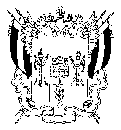 ТЕРРИТОРИАЛЬНАЯ ИЗБИРАТЕЛЬНАЯ КОМИССИЯ
БОКОВСКОГО  РАЙОНА РОСТОВСКОЙ ОБЛАСТИПОСТАНОВЛЕНИЕВ соответствии   с п. 7 ст.  63 Областного закона от 08.08.2011 №645-ЗС  «О выборах  депутатов представительных органов муниципальных образований в Ростовской области» и постановлением территориальной избирательной комиссии  № 41-11 от 20.09.2016 года «О результатах выборов депутатов Собрания депутатов Земцовского сельского поселения Боковского района Ростовской области четвертого созыва 18 сентября 2016 года по   Земцовскому многомандатному (десятимандатному) избирательному округу № 1», территориальная избирательная комиссия Боковского района ПОСТАНОВЛЯЕТ:	1. Зарегистрировать депутатами Собрания депутатов Земцовского сельского поселения Боковского района Ростовской области четвертого созыва по Земцовскому многомандатному (десятимандатному) избирательному округу №1:- Акользину  Людмилу Павловну, 1982 года рождения; место жительства Ростовская область, Боковский район, хутор Евлантьев,  избранную на основании всеобщего равного и прямого избирательного права при тайном голосовании;- Гричушкину Раису Петровну, 1961 года рождения; место жительства Ростовская область, Боковский район, хутор Малаховский,  избранную на основании всеобщего равного и прямого избирательного права при тайном голосовании;- Кравченко Николая Ивановича, 1962 года рождения; место жительства Ростовская область, Боковский район, хутор Земцов, избранного на основании всеобщего равного и прямого избирательного права при тайном голосовании; - Криворощенко Лилию Васильевну, 1972 года рождения; место жительства Ростовская область, Боковский район, село Вербовка, избранную на основании всеобщего равного и прямого избирательного права при тайном голосовании;- Лалина  Виктора Алексеевича, 1971 года рождения; место жительства Ростовская область, Боковский район, хутор Земцов, избранного на основании всеобщего равного и прямого избирательного права при тайном голосовании; - Линевского Георгия Ивановича, 1956 года рождения; место жительства Ростовская область, Боковский район, станица Боковская, избранного на основании всеобщего равного и прямого избирательного права при тайном голосовании; - Малинко Сергея Ивановича, 1969 года рождения; место жительства Ростовская область, Боковский район, село   Пономаревка,  избранного на основании всеобщего равного и прямого избирательного права при тайном голосовании;- Митяшину  Неллю Владимировну, 1982 года рождения; место жительства Ростовская область, Боковский район, хутор Земцов, избранную на основании всеобщего равного и прямого избирательного права при тайном голосовании;- Свиридова Василия Сергеевича,  1960 года рождения; место жительства Ростовская область, Боковский район, хутор Земцов, избранного на основании всеобщего равного и прямого избирательного права при тайном голосовании;- Юркову Галину Павловну,  1962 года рождения; место жительства Ростовская область, Боковский район, хутор Земцов, избранного на основании всеобщего равного и прямого избирательного права при тайном голосовании.             2. Выдать вышеперечисленным зарегистрированным депутатам Собрания депутатов Земцовского сельского поселения Боковского района Ростовской области четвертого созыва по  Земцовскому многомандатному (десятимандатному) избирательному округу №1 удостоверения установленного образца.	3. Разместить настоящее постановление на сайте комиссии в сети Интернет.         4. Контроль за исполнением п.3 данного постановления возложить на секретаря комиссии Н. А. Власенко.04 октября .04 октября . ст. Боковская№ 43-4№ 43-4О регистрации депутатов Собрания депутатов Земцовского сельского поселения Боковского района Ростовской области четвертого созыва по Земцовскому многомандатному (десятимандатному) избирательному округу №1  О регистрации депутатов Собрания депутатов Земцовского сельского поселения Боковского района Ростовской области четвертого созыва по Земцовскому многомандатному (десятимандатному) избирательному округу №1  О регистрации депутатов Собрания депутатов Земцовского сельского поселения Боковского района Ростовской области четвертого созыва по Земцовскому многомандатному (десятимандатному) избирательному округу №1  Председатель комиссии С. Л. ГоворухинСекретарь комиссии                Н. А. Власенко